ПРЕДИСЛОВИЕМеждународный союз электросвязи (МСЭ) является специализированным учреждением Организации Объединенных Наций в области электросвязи и информационно-коммуникационных технологий (ИКТ). Сектор стандартизации электросвязи МСЭ (МСЭ-Т) – постоянный орган МСЭ. МСЭ-Т отвечает за изучение технических, эксплуатационных и тарифных вопросов и за выпуск Рекомендаций по ним с целью стандартизации электросвязи на всемирной основе.На Всемирной ассамблее по стандартизации электросвязи (ВАСЭ), которая проводится каждые четыре года, определяются темы для изучения исследовательскими комиссиями МСЭ-Т, которые, в свою очередь, вырабатывают Рекомендации по этим темам. Утверждение рекомендаций МСЭ-Т осуществляется в соответствии с процедурой, изложенной в Резолюции 1 ВАСЭ.В некоторых областях информационных технологий, которые входят в компетенцию МСЭ-Т, необходимые стандарты разрабатываются на основе сотрудничества с ИСО и МЭК.  ITU  2016Все права сохранены. Ни одна из частей данной публикации не может быть воспроизведена с помощью каких бы то ни было средств без предварительного письменного разрешения МСЭ.РЕЗОЛЮЦИя 20  (Пересм. Хаммамет, 2016 г.) Процедуры для распределения и управления международными 
ресурсами нумерации, наименования, адресации 
и идентификации в области электросвязи(Хельсинки, 1993 г.; Женева, 1996 г.; Монреаль, 2000 г.; 
Флорианополис, 2004 г.; Йоханнесбург, 2008 г.; Дубай, 2012 г., Хаммамет, 2016 г.)Всемирная ассамблея по стандартизации электросвязи (Хаммамет, 2016 г.),признаваяa)	соответствующие правила Регламента международной электросвязи (РМЭ) относительно сохранности и использования ресурсов нумерации и идентификации линии вызывающего абонента;b)	указания в резолюциях, принятых полномочными конференциями по вопросу о стабильности планов нумерации и идентификации, в особенности планов МСЭ-Т Е.164 и МСЭ-Т Е.212, и в частности в Резолюции 133 (Пересм. Пусан, 2014 г.) Полномочной конференции, в которой она решает поручить Генеральному секретарю и Директорам Бюро "принимать любые необходимые меры для обеспечения суверенного права Государств – Членов МСЭ в отношении планов нумерации согласно Рекомендации МСЭ-Т Е.164, в каком бы виде применения они ни использовались";с)	Резолюцию 49 (Пересм. Хаммамет, 2016 г.) настоящей Ассамблеи о протоколе ENUM,отмечая,а)	что процедуры, регулирующие распределение и управление международными ресурсами нумерации, наименования, адресации и идентификации (ННАИ) в области электросвязи и соответствующими кодами (например, новыми телефонными кодами страны, телексными кодами назначения, зоновыми/сетевыми кодами сигнализации, кодами страны для передачи данных, кодами страны для подвижной связи, идентификации), включая ENUM, изложены в соответствующих Рекомендациях серий МСЭ-Т Е, МСЭ-Т F, МСЭ-Т Q и МСЭ-Т Х;b)	что принципы, касающиеся будущих планов ННАИ для учета появляющихся служб и приложений, и соответствующие процедуры распределения ресурсов ННАИ в целях удовлетворения международных потребностей в электросвязи будут исследоваться в соответствии с настоящей Резолюцией и программой работы, утвержденной данной ассамблеей для исследовательских комиссий Сектора стандартизации электросвязи МСЭ (МСЭ-Т);с)	осуществляемое развертывание сетей последующих поколений (СПП), будущих сетей (БС) и сетей на базе протокола Интернет (IP);d)	что некоторые международные ресурсы ННАИ в области электросвязи разрабатываются и поддерживаются исследовательскими комиссиями МСЭ-Т и широко используются;е)	что национальные органы управления, отвечающие за распределение ресурсов ННАИ, включая зоновые/сетевые коды сигнализации (Рекомендация МСЭ-Т Q.708) и коды страны для передачи данных (Рекомендация МСЭ-Т Х.121), обычно участвуют в работе 2-й Исследовательской комиссии МСЭ-Т;f)	что в общих интересах Государств-Членов и Членов Сектора, участвующих в работе МСЭ-Т, чтобы Рекомендации и руководящие принципы в отношении международных ресурсов ННАИ в области электросвязи:i)	были известны всем и признавались и применялись всеми;ii)	использовались для укрепления и поддержания доверия всех к соответствующим услугам;iii)	затрагивали вопросы предотвращения злоупотреблений в отношении таких ресурсов;g)	Статьи 14 и 15 Конвенции МСЭ, касающиеся деятельности исследовательских комиссий МСЭ-Т и обязанностей Директора Бюро стандартизации электросвязи (БСЭ), соответственно,учитывая,a)	что присвоение международных ресурсов ННАИ в области электросвязи входит в обязанности Директора БСЭ и соответствующих администраций;b)	глобальный рост количества абонентов подвижной связи и интернета, а также конвергенцию служб электросвязи,решает поручить1	Директору БСЭ перед присвоением, изменением присвоения и/или отзывом международных ресурсов ННАИ проводить консультации:i)	с Председателем 2-й Исследовательской комиссии во взаимодействии с председателями других исследовательских комиссий или, при необходимости, с назначенным председателем представителем для урегулирования требований, определенных в соответствующих Рекомендациях МСЭ-Т; иii)	с соответствующей(ими) администрацией(ями); и/илиiii)	с уполномоченным заявителем/получателем ресурсов, когда требуется прямая связь с БСЭ, с тем чтобы осуществлять свои обязанности.В ходе проводимых им совещаний и консультаций Директор рассматривает общие принципы распределения ресурсов ННАИ и положения соответствующих Рекомендаций серий МСЭ-Т Е, МСЭ-Т F, МСЭ-Т Q и МСЭ-Т Х, а также Рекомендаций, которые должны быть далее одобрены;2	2-й Исследовательской комиссии во взаимодействии с другими соответствующими исследовательскими комиссиями предоставлять Директору БСЭ:i)	консультации по техническим, функциональным и эксплуатационным аспектам присвоения, изменения присвоения и/или отзыва международных ресурсов ННАИ согласно соответствующим Рекомендациям, принимая во внимание результаты проводимых исследований;ii)	информацию и руководящие указания в случае поступления жалоб на злоупотребление использованием международных ресурсов ННАИ в области электросвязи;3	Директору БСЭ в тесном сотрудничестве со 2-й Исследовательской комиссией и любыми другими соответствующими исследовательскими комиссиями принимать с заинтересованными администрациями меры по случаям злоупотребления использованием любых международных ресурсов ННАИ в области электросвязи и соответствующим образом информировать Совет МСЭ;4	Директору БСЭ принять соответствующие меры и предпринять соответствующие действия в случае получения информации, консультаций и руководящих указаний от 2-й Исследовательской комиссии во взаимодействии с другими соответствующими исследовательскими комиссиями согласно пунктами 2 и 3 раздела решает поручить, выше;5	2-й Исследовательской комиссии продолжать изучать необходимые меры по обеспечению поддержания в полной мере суверенитета Государств – Членов МСЭ в отношении планов ННАИ кодов стран, включая ENUM, как это закреплено в Рекомендации МСЭ-Т Е.164 и других соответствующих Рекомендациях и процедурах; это охватывает пути и средства рассмотрения и предотвращения любого случая злоупотребления какими-либо международными ресурсами ННАИ в области электросвязи.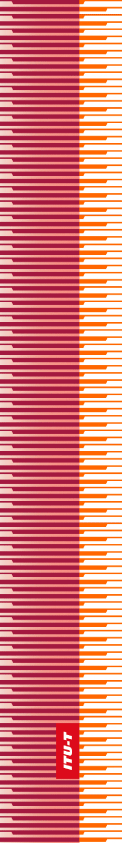 Международный союз электросвязиМеждународный союз электросвязиМеждународный союз электросвязиМСЭ-ТСЕКТОР СТАНДАРТИЗАЦИИ
ЭЛЕКТРОСВЯЗИ МСЭСЕКТОР СТАНДАРТИЗАЦИИ
ЭЛЕКТРОСВЯЗИ МСЭВСЕМИРНАЯ АССАМБЛЕЯ ПО СТАНДАРТИЗАЦИИ ЭЛЕКТРОСВЯЗИ 
Хаммамет, 25 октября – 3 ноября 2016 годаВСЕМИРНАЯ АССАМБЛЕЯ ПО СТАНДАРТИЗАЦИИ ЭЛЕКТРОСВЯЗИ 
Хаммамет, 25 октября – 3 ноября 2016 годаВСЕМИРНАЯ АССАМБЛЕЯ ПО СТАНДАРТИЗАЦИИ ЭЛЕКТРОСВЯЗИ 
Хаммамет, 25 октября – 3 ноября 2016 годаВСЕМИРНАЯ АССАМБЛЕЯ ПО СТАНДАРТИЗАЦИИ ЭЛЕКТРОСВЯЗИ 
Хаммамет, 25 октября – 3 ноября 2016 годаРезолюция 20 – Процедуры для распределения и управления международными ресурсами нумерации, наименования, адресации и идентификации в области электросвязиРезолюция 20 – Процедуры для распределения и управления международными ресурсами нумерации, наименования, адресации и идентификации в области электросвязиРезолюция 20 – Процедуры для распределения и управления международными ресурсами нумерации, наименования, адресации и идентификации в области электросвязиРезолюция 20 – Процедуры для распределения и управления международными ресурсами нумерации, наименования, адресации и идентификации в области электросвязи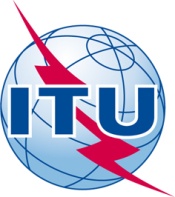 